Les pronoms: PARTIE IIwe learned about the direct objects which are replaced by  the D.O.P. le, la, les, me, te, nous, vousthere are also Indirect objects which are replaced by the I.O.P. (Indirect Object Pronoun)Paul lance le ballon à Luc.le ballon is the DIRECT receiver of the action (WHAT does Paul throw? – the ball)Luc is the INDIRECT object of the verb (TO whom does Paul throw the ball? – TO Luc)	I.O.P.				me  (to me)			nous (to us)						te	(to you)		       vous (to you)						lui	(to him/ to her)	leur (to them)What is an IOP?	An IOP replaces the indirect object (the person that a verb is being done TO). It always has the preposition à (au, à la, à l’, AUX) in front of it. *Note: me, te, nous, vous are both direct and indirect** Note: lui and leur are both masculine and feminine and do not change (don’t confuse leur with the possessive meaning ‘their’)Pronoun placement rules are the same (before the first verb UNLESS there is an infinitive)Ex:		Nous parlons au médecin				Nous lui parlons		J’ai  envoyé l’ordonnance à la pharmacienne.				Je lui ai envoyé l’ordonnance. Tu vas téléphoner aux malades.	Tu vas leur téléphonerSome common verbs that are followed by a preposition….envoyer à, répondre à, téléphoner à, demander à écrire à, donner à, parler à, dire àexpliquer à, offrir à, poser àFrançais 11/12 – BV 2 Unité 2							Nom : ________________________________										Date : ________________________________Les pronoms: PARTIE IIwe learned about the direct objects which are replaced by  the D.O.P. le, la, les, me, te, nous, vousthere are also Indirect objects which are replaced by the I.O.P. (Indirect Object Pronoun)Paul lance le ballon à Luc.________________ is the DIRECT receiver of the action (WHAT does Paul throw? – the ball)_______is the INDIRECT object of the verb (TO whom does Paul throw the ball? – TO Luc)	I.O.P.		   me ______________  nous ________________				    te  ________________	 vous ________________				   lui  ________________	 leur________________What is an IOP?An IOP replaces the indirect object (the person that a verb is being done TO). It always has the preposition ____________________________________ in front of it. *Note: me, te, nous, vous are _____________________________________**Note: lui and leur are ___________________________________________________________________ (don’t confuse leur with the possessive meaning ‘their’)***Note: Pronoun placement rules are the same __________________________________________________Exemple:	Nous parlons au médecin.		____________________________________________			J’ai  envoyé l’ordonnance à la pharmacienne.		____________________________________________Tu vas téléphoner aux malades.		____________________________________________	Some common verbs that are followed by a preposition….________________   ________________   ________________   ________________      ________________	________________   ________________   ________________   ________________      ________________________________	1.  Rewrite the following sentences using an indirect object pronoun.	a.  He sings to her.	 	______________________________________			b.  We give back the books to him.	______________________________________		c.  You (f) talk to them.	______________________________________	d.  They (m) write to him.		______________________________________e.  They (f) give some medicine to them.	 ___________________________________f.  One phones her.			______________________________________g.  She answers her. 	______________________________________2.  Rewrite the following sentences with the appropriate object pronoun.		(ATTENTION!!!!  some are DOP’s, some are IOP’s........)Spidey parle à Mary-Jane.________________________________________________________Lois aime Superman.________________________________________________________	c.  Nous téléphonons à Linus et Lucy.________________________________________________________		Elles embrassent Archie et Reggie.________________________________________________________Vous ouvrez la porte.________________________________________________________J’écris à Ryan Gosling.________________________________________________________On n’a pas donné un cadeau à son ami.________________________________________________________Calvin ne voit pas Hobbes.________________________________________________________Tu écoutes M. Dougherty.________________________________________________________Austin Powers a cherché Dr. Evil.________________________________________________________Elle attend le bulletin (report card).________________________________________________________SpongeBob aime chanter à ses amis.________________________________________________________Nous demandons à nos profs.________________________________________________________Vous  voulez ecrire à votre mère.________________________________________________________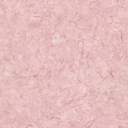 